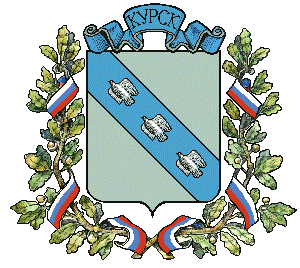 АДМИНИСТРАЦИЯ ГОРОДА КУРСКАКурской областиПОСТАНОВЛЕНИЕ«27» октября 2020г.                             г. Курск                                   № 1984О внесении изменения в постановлениеАдминистрации города Курска от 02.10.2013  № 3357 В соответствии с Федеральным законом от 06.10.2003 № 131-ФЗ               «Об общих принципах организации местного самоуправления в Российской Федерации, Уставом города Курска, ПОСТАНОВЛЯЮ:Внести в Положение о порядке взимания платы с родителей (законных представителей) за присмотр и уход за детьми, обучающимися в муниципальных дошкольных образовательных учреждениях и муниципальных общеобразовательных учреждениях города Курска, реализующих образовательную программу дошкольного образования, утвержденное  постановление Администрации города Курска от 02.10.2013 №3357 «Об установлении платы, взимаемой с родителей (законных представителей) за присмотр и уход за детьми, обучающимися                                   в муниципальных дошкольных образовательных учреждениях                                    и муниципальных общеобразовательных учреждениях города Курска, реализующих образовательную программу дошкольного образования»                  (от 30.09.2015 № 2862, от 18.07.2016 № 2417, от 30.09.2016 № 3141,                         от 12.12.2018 № 2840, от 02.10.2020 № 1827) следующие изменения:Пункт 7. изложить в следующей редакции: «7. Родительская плата не взимается с родителей (законных представителей) за дни непосещения ребенком учреждения в следующих случаях, подтвержденных соответствующими документами:болезнь ребенка;санаторно-курортное лечение ребенка;карантин;отпуск одного из родителей (законных представителей) ребенка (не более 30 (тридцати) календарных дней в год); приостановка функционирования (закрытие) образовательного учреждения в связи с ремонтными и (или) аварийными работами;в летний период (с 1 июня по 31 августа) сроком до 75 дней (вне зависимости от продолжительности отпуска одного из родителей (законных представителей) ребенка; в случае введения ограничительных мероприятий в период действия режима повышенной готовности на основании заявления  родителя (законного представителя) согласно приложению к настоящему постановлению.В случае непосещения ребенком дошкольного учреждения без уважительных причин родительская плата взимается в размере 100% от установленной родительской платы.»;дополнить Положение приложением согласно приложению к настоящему постановлению.Управлению информации и печати Администрации города Курска (Комкова Т.В.) обеспечить опубликование настоящего постановления                     в газете «Городские известия».3. Управлению делами Администрации города Курска  (Кабан А.Н.)  обеспечить размещение настоящего постановления на официальном сайте Администрации города Курска в информационно-телекоммуникационной сети «Интернет».4. Постановление вступает в силу со дня его подписания.Глава  города Курска                                                                    В.Н. КарамышевПРИЛОЖЕНИЕк постановлениюАдминистрации города Курскаот «27»  октября 2020 года № 1984« ПРИЛОЖЕНИЕк Положение о порядке взимания платы                 с родителей (законных представителей)                  за присмотр и уход за детьми, обучающимися в муниципальных дошкольных образовательных учреждениях и муниципальных общеобразовательных учреждениях города Курска, реализующих образовательную программу дошкольного образованияЗаведующему _____________________ __________________________________родителя (законного представителя)  __________________________________ __________________________________(Ф.И.О. полностью)проживающего по адресу:  ___________ ___________________________________________________________________(документ подтверждающий, паспорт)____________________________________________________________________(контактный телефон)заявление.В связи с распространением новой коронавирусной инфекции мой / моя сын/дочь __________________________________________________________(Ф.И.О. полностью)____________________________________ года рождения, не будет посещать (число, месяц, год)__________________________________________________________________(наименование организации)с_____________________________ по ____________________________________________- _____________________                  Подпись                                        инициалы, фамилия_______________________дата»».